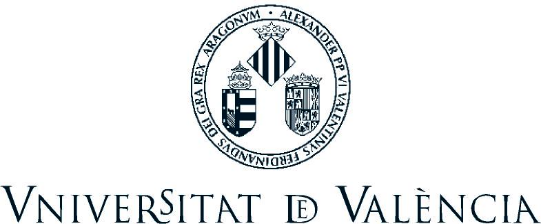 CONVOCATÒRIA DE CONCURS URGENT PER A LA CONTRACTACIÓ PROVISIONAL DE PROFESSORAT ASSOCIATDepartament de Filologia Anglesa i AlemanyaD’acord amb el que disposa l’article 34 del Reglament de selecció de Personal Docent i Investigador  de  de València, aprovat per acord del Consell de Govern de data 27 de maig de 2003  i posteriors modificacions i prèvia autorització del Rectorat, el Departament de Filologia Anglesa i Alemanya, ha acordat convocar un concurs urgent per a la cobertura provisional de la/les plaça/places que s’especifiquen a continuació:El concurs es regeix per les següents B A S E S1.- Requisits 1.1.- Generals1.1.1.- Tenir complerts 16 anys i no superar l’edat màxima de jubilació forçosa.1.1.2.- Les persones estrangeres no comunitàries i les que no puguen ser incloses en l’àmbit d’aplicació dels tractats internacionals celebrats per la Unió Europea i ratificats per Espanya, hauran de disposar del permís de residència i de treball abans de la formalització dels corresponents contractes.1.1.3.- No patir malaltia ni defecte físic o psíquic que impedisca l'acompliment de les funcions corresponents a les places convocades.1.1.4.- No haver estat separat/da, mitjançant expedient disciplinari, del servei de qualsevol de les administracions públiques o dels òrgans constitucionals o estatutaris de les Comunitats Autònomes, ni estar inhabilitat/da per a l’exercici d'ocupacions o càrrecs públics o per a l'accés al cos o escala funcionarial. Les persones aspirants que no tinguen la nacionalitat espanyola hauran d’acreditar igualment no trobar-se inhabilitat/da o en situació equivalent, ni estar sotmesos/es a sanció disciplinària o equivalent que impedisca, dins el seu Estat, l’accés a la funció pública.1.1.5.- Estar en possessió de la titulació superior que habilite per a impartir la docència. Les titulacions universitàries estrangeres hauran de estar degudament homologades, o si escau, disposar de la resolució d’equivalència corresponent.1.1.6.- Serà requisit per a concursar el coneixement, degudament acreditat, de qualsevol de les dues llengües oficials a la Universitat de València.El coneixement de valencià es podrà acreditar mitjançant el certificat de coneixement del nivell C1 de valencià de la Universitat de València o equivalent, segons l'acord del Consell de Govern 189/2009, de 3 de novembre de 2009, sobre equivalències entre certificats de coneixements de valencià.El coneixement de castellà es podrà acreditar mitjançant el certificat de coneixement del nivell C1 d’espanyol del Centre d’Idiomes de la Universitat de València, del Diploma d’espanyol com a Llengua Estrangera (Instituto Cervantes), de l’Escola Oficial d’Idiomes o equivalents. A més, s’entendrà que acrediten el coneixement d’espanyol en el nivell C1, aquelles persones que aporten un títol de grau universitari o equivalent bé de l’Estat espanyol, bé de qualsevol estat on l’espanyol siga llengua oficial.1.2.- Específics1.2.1.- Acreditar estar exercint fora de l'àmbit acadèmic universitari, com a especialista de reconeguda competència, una activitat remunerada laboral, professional o a l'Administració Pública, per a la qual capacite el títol acadèmic que posseïsca la persona interessada.1.2.2.- Per presentar-se a les places amb requisit específic de coneixement de valencià, s’haurà d’acreditar el coneixement de la llengua pròpia de  de València corresponent al nivell mitjà (nivell C1. Suficiència). A aquest efecte, s’aplicaran les equivalències establertes en l’acord 189/2009, aprovat pel Consell de Govern de 3 de novembre de 2009.Per a presentar-se a les places amb requisit específic de coneixement d’una determinada llengua estrangera, serà necessari acreditar el coneixement de la mateixa, aportant el certificat de coneixement del nivell B2.1.2.3.- Caldrà estar en possessió de la titulació superior específica que s’indica com a requisit en la descripció de la/les plaça/places. Les titulacions universitàries estrangeres hauran d’estar degudament homologades.1.2.4.- Excepcionalment, en les convocatòries de places de professorat associat es podrà exigir el requisit de desenvolupar una activitat professional concreta, sempre que es faça constar en la descripció de la plaça.1.2.5.- El compliment dels requisits no pot ser posterior a la data d’acabament de la presentació de sol·licituds.2.- Presentació de sol·licituds2.1.- El termini de presentació de sol·licituds és de cinc dies comptadors des de l’endemà al de la publicació de la convocatòria en el Tauler Oficial d’Anuncis de la Universitat de València https://webges.uv.es/uvTaeWeb/.2.2.- S’haurà d’utilitzar el model d’instància-curriculum que s’inclou en l’Annex I  d’aquesta convocatòria, a la que s’adjuntarà una fotocòpia del DNI o passaport, fotocòpia del títol acadèmic que habilite per a impartir la docència o del que s’especifique com a requisit en la descripció de la plaça, fotocòpia de la documentació acreditativa dels requisits específics i dels mèrits al·legats, així com una declaració jurada de l’interessat referent a que reuneix la resta de requisits generals per a la contractació. En el cas de títols estrangers, haurà d’adjuntar-se fotocòpia de la resolució d’homologació del Ministeri d’Educació Cultura i Esport.2.3.- Els requisits i els mèrits al·legats en el currículum que no s’hagen justificat documentalment en el termini de presentació d’instàncies no seran presos en consideració per a la resolució del concurs.2.4.- Les instàncies es presentaran preferentment al registre de  de la FACULTAT DE FILOLOGIA, TRADUCCIÓ I COMUNICACIÓ sense perjudici dels mitjans previstos per l'article 16.4 de la Llei 39/2015, d’1 d’octubre, del Procediment Administratiu Comú de les Administracions Públiques.3.- Resolució del concurs3.1.- El concurs serà resolt, motivadament, per la junta permanent del departament tenint en compte els barems específics de cada centre aprovats pel consell de govern de 7 de juliol de 2017 (ACGUV 147/2017) adequats a les modificacions dels barems marc aprovades pel consell de govern de 26 d’abril de 2017 (ACGUV 79/2017) publicats en la següent adreça electrònica: http://www.uv.es/uvweb/servei-recursos-humans-pdi/ca/seleccio-professorat/personal-contractat/barems-1285940450399.html3.2.- La proposta de provisió de les places i les puntuacions obtingudes per les persones concursants en cada apartat general, subapartat i item es farà pública en el Tauler Oficial d’Anuncis de la Universitat de València https://webges.uv.es/uvTaeWeb/ i amb caràcter informatiu en la pàgina web de la FACULTAT DE FILOLOGIA, TRADUCCIÓ I COMUNICACIÓ establint el vincle amb el tauler .Aquestes  publicacions romandran exposades en el tauler oficial d’anuncis de la Universitat de València durant el termini establert per a la interposició dels recursos i substituirà la notificació personal als interessats i produirà els mateixos efectes, d’acord amb el que disposa l’article 45.1.b de la Llei 39/2015, d’1 d’octubre, del Procediment Administratiu Comú de les Administracions Públiques.4.- RecursosContra la proposta de provisió de la junta permanent es podrà interposar una reclamació davant el rector, en el termini d’un mes, des del dia següent a la seua publicació en el Tauler Oficial d’Anuncis de la Universitat de València.València, ........de..........................de .....................Signatura Director /aDepartament de Filologia Anglesa i AlemanyaANNEX IINSTÀNCIA CURRICULUM ACADÈMIC (CONCURS URGENT)PROFESSORAT ASSOCIATAUTORITZE la utilització de l’adreça electrònica com a mitjà preferent de notificació (Sí/No): ____________________, a ______ d _______________ de 20______(Signatura)Núm. de pàgines (inclosa aquesta):RECTORAT DE  VALÈNCIA* Les seues dades personals podran quedar incloses en el fitxer automatitzat de  de València, la qual es compromet a no utilitzar-les per a un ús diferent d'aquell per al qual han sigut sol·licitades, d'acord en  15/1999 de protecció de dades. Pot exercir, per escrit, els drets d'accés, rectificació, cancel·lació i, si procedeix, d'oposició en el Servei de Recursos Humans-PDI d'aquesta Universitat.La presentació del currículum es farà necessàriament mitjançant aquest model. El currículum ha de recollir la relació exhaustiva de tots els mèrits la valoració dels quals sol·liciteu, classificats d’acord amb l’estructura d’aquest model. A més, respecte de cada mèrit, serà necessari especificar la informació ressenyada en cada ítem del model de currículum.Els documents acreditatius dels mèrits al.legats s’hauran d’annexar seguint l’ordre de paginació de la relació de mèrits.Cada contribució només ha de figurar una vegada.Plaça/ces nº: 6015b Nº de places:  1Dedicació:  6 + 6 horesCurs: 2017-2018Categoria:Professor/a associat/adaProfessor/a associat/adaProfessor/a associat/adaProfessor/a associat/adaÀrea: Filologia AnglesaFilologia AnglesaFilologia AnglesaFilologia AnglesaDepartament: Filologia Anglesa i AlemanyaFilologia Anglesa i AlemanyaFilologia Anglesa i AlemanyaFilologia Anglesa i AlemanyaFacultat: FACULTAT DE FILOLOGIA, TRADUCCIÓ I COMUNICACIÓFACULTAT DE FILOLOGIA, TRADUCCIÓ I COMUNICACIÓFACULTAT DE FILOLOGIA, TRADUCCIÓ I COMUNICACIÓFACULTAT DE FILOLOGIA, TRADUCCIÓ I COMUNICACIÓAmb càrrec plaça de professorat ajudant doctor vacant. Requisit específic: Grau en Estudis Anglesos/Llicenciatura en Filologia Anglesa. Altres indicacions: Contractació fins al 31 d'agost de 2018. Horari de matí i vesprada.Amb càrrec plaça de professorat ajudant doctor vacant. Requisit específic: Grau en Estudis Anglesos/Llicenciatura en Filologia Anglesa. Altres indicacions: Contractació fins al 31 d'agost de 2018. Horari de matí i vesprada.Amb càrrec plaça de professorat ajudant doctor vacant. Requisit específic: Grau en Estudis Anglesos/Llicenciatura en Filologia Anglesa. Altres indicacions: Contractació fins al 31 d'agost de 2018. Horari de matí i vesprada.Amb càrrec plaça de professorat ajudant doctor vacant. Requisit específic: Grau en Estudis Anglesos/Llicenciatura en Filologia Anglesa. Altres indicacions: Contractació fins al 31 d'agost de 2018. Horari de matí i vesprada.Amb càrrec plaça de professorat ajudant doctor vacant. Requisit específic: Grau en Estudis Anglesos/Llicenciatura en Filologia Anglesa. Altres indicacions: Contractació fins al 31 d'agost de 2018. Horari de matí i vesprada.DADES DE LA PLAÇADADES DE LA PLAÇADADES DE LA PLAÇADADES DE LA PLAÇACategoria:  Professor/a associat/adaPlaça/ces núm.:  6015bPlaça/ces núm.:  6015bNº de places: 1Dedicació: 6 + 6 horesÀrea de coneixement: Filologia AnglesaÀrea de coneixement: Filologia AnglesaÀrea de coneixement: Filologia AnglesaÀrea de coneixement: Filologia AnglesaDepartament : Filologia Anglesa i AlemanyaDepartament : Filologia Anglesa i AlemanyaDepartament : Filologia Anglesa i AlemanyaDepartament : Filologia Anglesa i AlemanyaCentre:  FACULTAT DE FILOLOGIA, TRADUCCIÓ I COMUNICACIÓCentre:  FACULTAT DE FILOLOGIA, TRADUCCIÓ I COMUNICACIÓCentre:  FACULTAT DE FILOLOGIA, TRADUCCIÓ I COMUNICACIÓCentre:  FACULTAT DE FILOLOGIA, TRADUCCIÓ I COMUNICACIÓDADES PERSONALSDADES PERSONALSDADES PERSONALSDADES PERSONALSCognoms: Cognoms: Cognoms: Cognoms: Nom: Nom: Nom: Nom: Nacionalitat: Nacionalitat: DNI:DNI:Lloc de naixement:Lloc de naixement:Lloc de naixement:Lloc de naixement:Província: Província: Data:Data:Adreça: Adreça: Adreça: Adreça: Població: Població: Província:Província:Codi postal: E-mail:E-mail:Telèfon:3.- CURRICULUM ACADÈMIC PROFESSORAT ASSOCIATNom i Cognoms:1.- FORMACIÓ I DOCÈNCIA1.- FORMACIÓ I DOCÈNCIA1.- FORMACIÓ I DOCÈNCIA1.1 EXPEDIENT Documentació acreditativa ena)Expedient acadèmic del grau, llicenciatura o diplomatura. Nota mitjana:Títol:Universitat:Pàg.b)Premi extraordinari o equivalent de grau, llicenciatura o diplomatura:Pàg.c)Premi autonòmic o equivalent de grau, llicenciatura o diplomatura:Pàg.d)Premi nacional de grau, llicenciatura o diplomatura:Pàg.1.2 ALTRES TÍTOLS UNIVERSITARIS Documentació acreditativa ena)Títols de Doctor:Universitat:Pàg.b)Premi nacional de doctorat:Pàg.c)Menció Europea/Internacional al títol de Doctor:Pàg.d)Títols oficials de màster:Universitat:Pàg.e)Altres títols oficials de diplomatura:Universitat:Pàg.f)Altres títols oficials de grau o llicenciatura:Universitat:Pàg.g)Altres títols postgraus propis:Universitat:Pàg.h)Títols de segon cicle i especialitzacions:Universitat:Pàg.1.3 DOCÈNCIA UNIVERSITÀRIADocumentació acreditativa ena)Docència en títols oficials:Any i dades d’inici i acabament:Categoria professional i dedicació:Crèdits impartits:Assignatura:Departament i Universitat:Pàg.b)Docència en títols propis:Any i dades d’inici i acabament:Categoria professional i dedicació:Crèdits impartits:Assignatura:Departament i Universitat:Pàg.c)Altra docència universitària impartida: cursos de formació docent universitària, extensió universitària, cursos de formació transversal en programes de doctorat, cursos en programes d’estudis per a estrangers, etc.:Pàg.d)Docència com a professorat tutor en universitats a distància o títols no presencials:Any i dades d’inici i acabament:Dedicació:Assignatura:Departament i Universitat:Pàg.e)Tutor/a d’empresa o institució de pràctiques externes curriculars:Any i dades d’inici i acabament:Empresa o institució:Pàg.1.4 FORMACIÓ DOCENT UNIVERSITÀRIADocumentació acreditativa ena)Per participar en projectes d’innovació educativa per a la millora docent:Projecte:Pàg.b)Per cursos rebuts de formació docent universitària impartits per Universitats:Curs i núm. hores:Universitat:Pàg.2.- INVESTIGACIÓ2.- INVESTIGACIÓ2.- INVESTIGACIÓ2.1 PROGRAMES DE FORMACIÓ I CONTRACTES D’INVESTIGACIÓDocumentació acreditativa ena)Programes de formació pre-doctoral amb convocatòria pública competitiva:Programa:Organisme que concedeix:Dades d’inici i acabament:Pàg.b)Programes de formació post-doctoral amb convocatòria pública competitiva:Programa:Organisme que concedeix:Dades d’inici i acabament:Pàg.c)Contractes laborals d’investigació amb universitats i centres públics:Títol de projecte:Entitat convocant/finançadora:Dades d’inici i acabament:Investigador principal:Pàg.2.2 ACTIVITAT INVESTIGADORADocumentació acreditativa ena)Articles en revistes especialitzades nacionals/internacionals: (Clau: R = revista indexada, I = revista internacional no indexada, N = revista nacional no indexada, A = altres)Clau:Títol:Autors/es (per ordre de signatura):Editorial i referència publicació:Pàgines i any:Indicis de qualitat:Pàg.b)Llibres/capítols llibre amb ISBN i/o DOI internacionals/nacionals (incloent traduccions i edicions crítiques): (Clau: L = llibre d’investigació amb ISBN, C = capítol de llibre d’investigació amb ISBN; A = altres)Clau:Títol:Autors/es (per ordre de signatura):Editorial i Referència publicació:Pàgines i Any:Indicis de qualitat:Pàg.c)Investigador principal de Projectes I+D obtinguts en convocatòries públiques competitives universitàries/autonòmiques/nacionals/internacionals:Títol del projecte:Entitat convocant/finançadoraDades d’inici i acabament:Pàg.d)Membre de Projectes I+D obtinguts en convocatòries públiques competitives universitàries/autonòmiques/nacionals/internacionals:Títol del projecte:Entitat convocant/finançadora:Dades d’inici i acabament:Investigador principal:Pàg.e)Actuacions l’empara de l’article 83 LOU com IP o membre de l’equip d’investigació d’altres projectes I+D:Pàg.f)Aportacions a Congressos nacionals/internacionals:Nacionals:Internacionals:Pàg.g)Estades oficials en altres Universitats o centres d’investigació. S’entendrà per estada el temps de permanència transitòria en una Universitat o centre de investigació diferent d’aquell amb el qual es mantinga un vincle laboral o formatiu. Durada mínima de l’estada: un mes consecutiu. Temps computable: màxim 24 mesos.Dades d’inici i acabament:Centre de destinació:Pàg.h)Llicències de propietat industrial o intel·lectual en explotació:Pàg.i)Direcció de tesis doctorals defensades:Pàg.j)Premis d’investigació atorgats per organismes o institucions científiques:Premi i any:Organisme concedent:Pàg.3.- ACTIVITAT PROFESSIONAL FÒRA DE L’ÀMBIT UNIVERSITARI3.- ACTIVITAT PROFESSIONAL FÒRA DE L’ÀMBIT UNIVERSITARI3.- ACTIVITAT PROFESSIONAL FÒRA DE L’ÀMBIT UNIVERSITARIDocumentació acreditativa ena)Activitat: Dades d’inici i acabament:Empresa/Entitat:Pàg.4.- ALTRES MÈRITS4.- ALTRES MÈRITS4.- ALTRES MÈRITS4.1 ALTRES MÈRITS DE FORMACIÓ I DOCÈNCIADocumentació acreditativa ena)Certificats oficials de nivell de llengües estrangeres: (Només es valorarà el nivell més alt de cada idioma)Idioma:Nivell i organisme acreditatiu:Pàg.b)Elaboració de material docent:Material amb ISBN:Material sense ISBN:Pàg.c)Organització i/o participació en activitats de divulgació relacionades amb la docència (articles, cursos, conferències, etc.):Pàg.d)Organització de congressos relacionats amb l’activitat docent universitària:Pàg.e)Assistència a congressos relacionats amb l’activitat docent universitària:Pàg.f)Cursos impartits de formació o actualització docent no inclosos en apartats anteriors:Pàg.g)Cursos rebuts de formació o actualització docent no inclosos en altres apartats:Pàg.h)Premis no inclosos en altres apartats:Pàg.i)Participació en tasques de coordinació docent per curs acadèmic:Pàg.j)Membre de tribunals de TFG, TFM i tesis doctorals:Pàg.4.2 ALTRES MÈRITS D’INVESTIGACIÓDocumentació acreditativa ena)Organització i/o participació en activitats de divulgació relacionades amb la investigació (articles, cursos, conferències, etc.):Pàg.b)Organització de congressos científics:Pàg.c)Assistència a congressos científics:Pàg.d)Cursos impartits de formació o actualització relacionats amb la investigació no inclosos en altres apartats:Pàg.e)Cursos rebuts de formació o actualització relacionats amb la investigació no inclosos en altres apartats:Pàg.f)Beques de col·laboració:Pàg.g)Altres beques d’investigació:Pàg.h)Col·laboració en tasques d’investigació:Pàg.4.3 MÈRITS DE GESTIÓ I ALTRESDocumentació acreditativa ena)Participació en comissions d’universitat i tasques de gestió:Pàg.b)Participació en òrgans de representació universitària:Pàg.c)Acreditació a Ajudant Doctor i Contractat Doctor:Pàg.d)Altres mèrits no valorats en cap altre apartat:Pàg.5.- CONEIXEMENT DE LA LLENGUA PRÒPIA DE LA UNIVERSITAT DE VALÈNCIA5.- CONEIXEMENT DE LA LLENGUA PRÒPIA DE LA UNIVERSITAT DE VALÈNCIA5.- CONEIXEMENT DE LA LLENGUA PRÒPIA DE LA UNIVERSITAT DE VALÈNCIANomés es valorarà el nivell més alt de cada concursant:Documentació acreditativa ena)Nivell i organisme acreditatitu:Pàg.6.- MÈRIT PREFERENT6.- MÈRIT PREFERENT6.- MÈRIT PREFERENTDocumentació acreditativa ena)Acreditació per a participar en els concursos d’accés als cossos de funcionariat docent universitari. (la valoració d’aquest mèrit exclou la de les acreditacions a figures contractuals prevista en “Altres Mèrits”)Pàg.